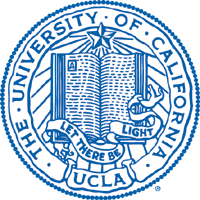 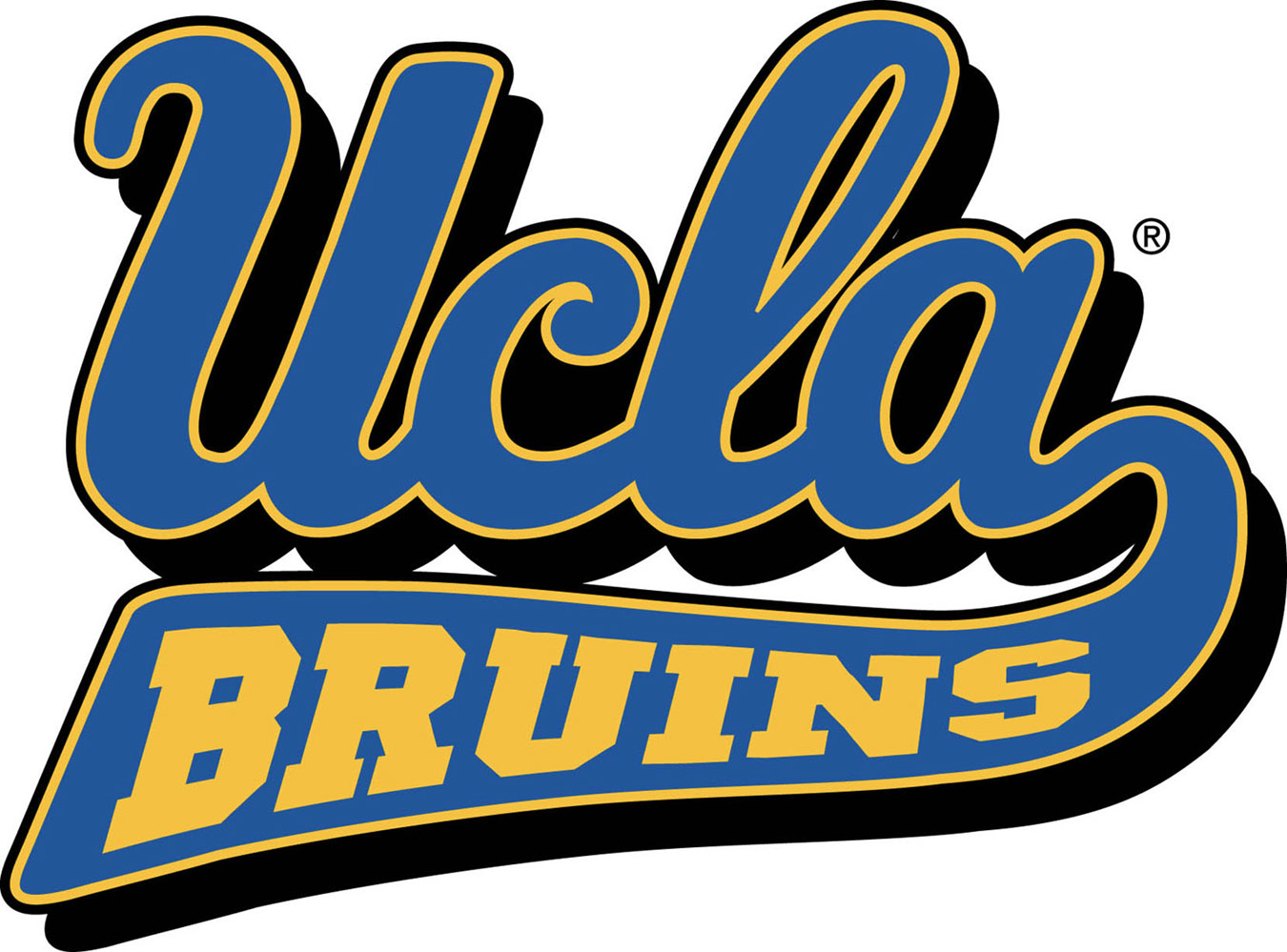 POST-OPERATIVE INSTRUCTIONS - KNEE ARTHROSCOPY w/ MENISCAL REPAIR or MENISCECTOMYWOUND CAREYou may remove the Operative Dressing on Post-Op Day #3.KEEP THE INCISIONS CLEAN AND DRY.Apply Band-Aids or gauze/tape to the wounds. Change the dressing daily. Please do not use Bacitracin or other ointments on the incision. An ACE wrap will be applied to help control swelling. Do not wrap the ACE too tight when reapplied.Use Ice or the Cryocuff as often as possible for the first 14 days, then as needed for pain relief. Place a dry towel between your skin/wound and the cryocuff to avoid direct contact. We recommend using it for 20 minutes every hour as much as possible.You may shower on Post-Op Day #3. Gently pat the area dry. Do not soak the knee in water. Do not go swimming in the pool or ocean until approved by Dr. Jones.EXERCISESKeep your leg elevated with a pillow under your calf, NOT under the knee to maintain full extension with the leg perfectly straight. The knee should not be in a position of flexion. Please perform the exercises described by Dr. Jones:		Towel Roll Under Heel to maintain full extensionIsometric Quadriceps StrengtheningStraight Leg RaiseSeated Active Assisted Range of Motion Exercises POST-OPEnclosed are two prescriptions for you to use post-operatively:  An anti-inflammatory medication is to be used twice a day with breakfast and dinner, for the first ten days after surgery.  ** IF YOU HAVE AN ULCER HISTORY OR DIFFICULTY USING ANTI-INFLAMMATORIES OR ASPIRIN >> USE ONLY THE NARCOTICA strong narcotic is to be used only on an “as needed” basis for pain in addition to the anti-inflammatory.If you have any adverse effects with the medications, please call our office.If you develop a Fever (101.5), Redness or Drainage from the surgical incision site, please call our office to arrange for an evaluation.FOLLOW-UPPlease call the office to schedule a follow-up appointment for your suture removal, 10-14 days post-operatively.IF YOU HAVE ANY QUESTIONS, PLEASE FEEL FREE TO CALL OUR OFFICE AT (310) 825-6095.